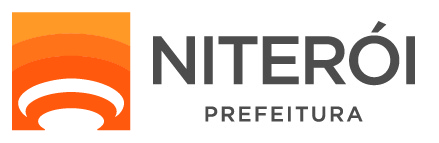 FUNDAÇÃO MUNICIPAL DE SAÚDE DE NITERÓICORRIGENDA TOMADA DE PREÇOS 11/2019A Comissão Permanente de Licitação da Fundação Municipal de Saúde de Niterói.Torna público que o Edital da Tomada de Preços nº 11/2019 – Processo nº200/13234/2019,Referente à CONTRATAÇÃO DE EMPRESA ESPECIALIZADA PARA REFORMA DO PROGRAMA MÉDICO DE FAMÍLIA (PMF) WILMA SPÍN – VILA IPIRANGA.Onde se lê : “2.2	Para os fins do inciso I, do parágrafo 1º, do Art. 30, da Lei Federal nº 8.666/93, são consideradas as seguintes parcelas de maior relevância técnica: - itens 16.1, 17.1, 17.2 e 18.26 DO MEMORIAL DESCRITIVO”Leia-se: “2.2	Para os fins do inciso I, do parágrafo 1º, do Art. 30, da Lei Federal nº 8.666/93, são consideradas as seguintes parcelas de maior relevância técnica: - itens 16.1, 17.1, 17.2 e 18.26 DA MEMORIA DE CÁLCULO”Informamos que a Licitação será mantida para  o dia 07 de abril de 2020.As demais condições continuam inalteradas.